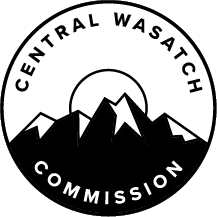 Central Wasatch  Commission			Executive Committee MeetingMonday, June 15, 20203:30 p.m.  -  4:30 p.m.Committee Membership: Councilmember and Chair Christopher F. RobinsonVice Chair: Mayor Jenny WilsonTreasurer: Mayor Erin MendenhallSecretary: Mayor Mike PetersonNOTICE OF ELECTRONIC MEETINGIn view of the current COVID-19 pandemic This meeting will occur only electronically, without a physical location, as authorized by the Governor’s Executive Order dated March 18, 2020 (the “Governor’s Order”). The public may remotely hear the open portions of the meeting through live broadcast by connection to: https://zoom.us/j/97503854909?pwd=NmJVV01KNnFmZ05hL0Z6a1dXdjE5QT09__________________________________________________________________AGENDA: 3:30 p.m.	1.	OPENING 			Meeting will be called to order by Chair of the Board			Christopher F. Robinson3:35 p.m.	2.	RECEIVE :  Presentation by UDOT: Reference EIS			Note: (a)Due to the change of the July CWC Board of 			Commissioners from July 6, to July 13, 2020; 			(b) Previous scheduling of UDOT/EIS presentation to 7/13/2020			(c) UDOT presentation will occur at this Exec Committee meeting4:00 p.m.	3.	BRIGHTON:  Update and status4;05 p.m.	4.	Ex Officio Members: discuss UTA and other potential ex officio members4:10 p.m.	5.	Transportation Committee:  CWC process for submitting responses to UDOT 4:20 p.m.	6.	REVIEW AND DISCUSS: DRAFT July 13, 2020 Board AgendaThe Executive Committee will review the first draft agenda and make edits, comments, add or delete information (attached) 4:30 p.m.	7.	There being no more items before the Executive Committee 			Meeting will be adjourned. Please take notice that a quorum of the Board of Commissioners (the “Board”) of the Central Wasatch Commission (the “CWC”) may attend the meeting of the Board’s Executive  Committee Scheduled for Monday, June 15, 2020 beginning at 3:30 p.m. The agenda for that meeting of the Committee is accessible here: Utah Public Notice Website, The Salt Lake Tribune and Deseret News.CERTIFICATE OF POSTING:At, or before, 3:30 p.m. on Friday, June 12, 2020, the undersigned does hereby certify that the above notice agenda was:Posted on the Utah Public Notice Website created under Utah Code Ann.63F-1-701; andProvided to The Salt Lake Tribune and/or Deseret News or to a local media correspondent.Final action may be taken in relation to any topic listed on the agenda, including but not limited to adoption, rejection, amendment, addition of conditions and variation of options discussed.Members of the Central Wasatch Commission may participate electronically. Meetings may be closed for reasons allowed by statute. In compliance with the Americans with Disabilities Act, individuals needing special accommodations or assistance during this meeting shall notify the Central Wasatch Commission’s Office Administrator at 801-230-2506 at least 24 hours prior to the meeting. TDD number is 801-270-2425 or call Relay Utah at #711.Kaye V. Mickelson: Central Wasatch Commission Office Administrator 